РЕШЕНИЕг.Ростов-на-ДонуРезолютивная часть решения оглашена 17.04.2014г.В полном объеме решение изготовлено 28.04.2014г.Комиссия Управления Федеральной антимонопольной службы по Ростовской области (далее – УФАС по РО) по рассмотрению дела о нарушении антимонопольного законодательства в составе:Председатель Комиссии:	Батурин С.В. – заместитель руководителя управления – начальник отдела информационно-аналитического и взаимодействия с полномочным представителем президента РФ;Члены Комиссии:	Бубельцова О.С. – начальник отдела контроля за соблюдением АМЗ;Коробейников Н.А. – заместитель начальника отдела контроля за соблюдением АМЗ,(далее – Комиссия) рассмотрев дело №249/02 от 10.02.2013г. по признакам нарушения ОАО «Ростовский крупяной завод» ч.1 ст.10 Федерального закона от 26.07.2006г. №135-ФЗ «О защите конкуренции» (далее – ФЗ «О защите конкуренции»),УСТАНОВИЛА:10.01.2014г. в УФАС по РО поступило обращение вх.№136 ОАО «ПО «Водоканал» с просьбой рассмотреть на соответствие антимонопольному законодательству действия ОАО «Ростовский крупяной завод», выразившиеся в расторжении договора на оказание услуг по перекачке сточных вод, а также оказании таких услуг без установленного РСТ РО тарифа.Изложенные обстоятельства послужили основанием для возбуждения в отношении ОАО «Ростовский крупяной завод» настоящего дела по признакам нарушения антимонопольного законодательства.Изучив материалы дела, выслушав объяснения представителей лиц, участвующих в деле, Комиссия пришла к следующим выводам:1.На деятельность ОАО «Ростовский крупяной завод» распространяются ограничения, установленные ч.1 ст.10 ФЗ «О защите конкуренции».Согласно  ст.3 Федерального закона от 17.08.1995г. №147-ФЗ «О естественных монополиях» (далее – ФЗ «О естественных монополиях») под естественной монополией понимается состояние товарного рынка, при котором удовлетворение спроса на этом рынке эффективнее в отсутствие конкуренции в силу технологических особенностей производства (в связи с существенным понижением издержек производства на единицу товара по мере увеличения объема производства), а товары, производимые субъектами естественной монополии, не могут быть заменены в потреблении другими товарами, в связи, с чем спрос на данном товарном рынке на товары, производимые субъектами естественных монополий, в меньшей степени зависит от изменения цены на этот товар, чем спрос на другие виды товаров.Статьей 4 ФЗ «О естественных монополиях» водоснабжение и водоотведение с использованием централизованных системы, систем коммунальной инфраструктуры включено в сферу деятельности субъектов естественных монополий.Согласно ч.5 ст.5 ФЗ «О защите конкуренции» доминирующим признается положение хозяйствующего субъекта – субъекта естественной монополии на товарном рынке, находящемся в состоянии естественной монополии.Из смысла п.2 ст.539 Гражданского кодекса Российской Федерации (далее – ГК РФ) следует, что необходимым условием оказания услуги водоснабжения является наличие у абонента энергопринимающего устройства, присоединенного к водопроводным сетям.Поскольку канализационные сети ОАО «ПО «Водоканал» подключены к сетям ОАО «Ростовский крупяной завод», услуги по транспортировке сточных вод, оказываемые предприятием не могут быть заменены услугами иных организаций.Таким образом, ОАО «Ростовский крупяной завод», оказывая услуги по транспортировке сточных вод, осуществляет деятельность в условиях естественной монополии и, как следствие, занимает доминирующее положение на соответствующем товарном рынке, а, следовательно, на него распространяются ограничения установленные ч.1 ст.10 ФЗ «О защите конкуренции».2.ОАО «Ростовский крупяной завод» незаконно расторгло договор на оказание услуг по перекачке сточных вод.Комиссией установлено, что в адрес ОАО «ПО «Водоканал» от ОАО «Ростовский крупяной завод» поступило письмо исх.№40 от 04.12.2013г. о расторжении договора №3/у от 26.07.2001г. на оказание услуг по перекачке сточных вод с 01.01.2014г.При этом п.46 Постановления Правительства РФ от 29.07.2013г. №644 «Об утверждении Правил холодного водоснабжения и водоотведения и о внесении изменений в некоторые акты Правительства Российской Федерации» установлено, что заключение организацией водопроводно-канализационного хозяйства, осуществляющей холодное водоснабжение и (или) водоотведение, и транзитной организацией, осуществляющей транспортировку сточных вод, договора по транспортировке сточных вод является обязательным.Постановлением администрации г.Ростова-на-Дону №1058 от 25.09.2013г. ОАО «ПО Водоканал» наделено статусом гарантирующей организации в сфере водоснабжения и водоотведения городского округа «Город Ростов-на-Дону».В соответствии с п. 5 ст. 12 Федерального закона от 07.12.2011г. №416-ФЗ «О водоснабжении и водоотведении» организации, эксплуатирующие отдельные объекты централизованной системы холодного водоснабжения и (или) водоотведения, обязаны заключить с гарантирующей организацией, определенной в отношении такой централизованной системы холодного водоснабжения и (или) водоотведения, договор по транспортировке сточных вод, а также иные договоры, необходимые для обеспечения холодного водоснабжения и (или) водоотведения.Пунктом 6 ст.12 №416-ФЗ установлено, что организации, эксплуатирующие отдельные объекты централизованной системы холодного водоснабжения и (или) водоотведения, обязаны осуществлять транспортировку воды в объеме, необходимом для осуществления холодного водоснабжения абонентов, подключенных (технологически присоединенных) к централизованной системе холодного водоснабжения.Учитывая вышеизложенное, заключение договора по транспортировке сточных вод носит для сторон обязательный характер.3.ОАО «Ростовский крупяной завод» нарушило установленный нормативными правовыми актами порядок ценообразования.Согласно Положению о Региональной службе по тарифам Ростовской области, утвержденному постановлением Правительства Ростовской области от 13.01.2012г. №20, РСТ РО является органом исполнительной власти Ростовской области в области государственного регулирования тарифов, входящим в систему органов исполнительной власти Ростовской области, и осуществляет государственное регулирование цен (тарифов, расценок, ставок и тому подобного) на товары (работы, услуги), а также контроль за их применением в соответствии с действующим законодательством.Регулирование тарифов в сфере водоснабжения и водоотведения осуществляется РСТ РО, в том числе, в соответствии с Федеральным законом от 07.12.2011г. №416-ФЗ «О водоснабжении и водоотведении» и постановлением Правительства Российской Федерации от 13.05.2013г. №406 «О государственном регулировании тарифов в сфере водоснабжения и водоотведения».В соответствии со ст.31 ФЗ «О водоснабжении и водоотведении» к регулируемым видам деятельности в сфере водоотведения относятся:1.водоотведение, в том числе очистка сточных вод, обращение с осадком
сточных вод;2.прием и транспортировка сточных вод;3.подключение (технологическое присоединение) к централизованной системе водоотведения.Регулированию подлежат следующие тарифы в сфере водоотведения:1.тариф на водоотведение;2.тариф на транспортировку сточных вод;3.тариф на подключение (технологическое присоединение) к
централизованной системе водоотведения.По информации, полученной от РСТ РО письмом от 27.02.2014г. исх.№40/827 ОАО «Ростовский крупяной завод» не обращалось с заявлением по установлению тарифа на транспортировку сточных вод, тариф отсутствует.Таким образом, учитывая, что ОАО «Ростовский крупяной завод» оказывает услуги ОАО «ПО «Водоканал» по приему и транспортировке сточных вод, то в соответствии со ст.31 ФЗ «О водоснабжении и водоотведении» расчеты между указанными организациями должны производиться по тарифу на транспортировку сточных вод, утвержденному РСТ РО.Следовательно, ОАО «Ростовский крупяной завод» нарушило установленный нормативными правовыми актами порядок ценообразования, тем самым нарушив п.10 ч.1 ст.10 ФЗ «О защите конкуренции».В соответствии с ч.1 ст.50 ФЗ «О защите конкуренции», по результатам рассмотрения дела о нарушении антимонопольного законодательства на основании решения по делу комиссия выдает предписание ответчику по делу.Таким образом, для получения тарифа ОАО «Ростовский крупяной завод» надлежит обратиться в РСТ РО.Кроме того, на основании п.п. «к» п.2 ч.1 ст.23 ФЗ «О защите конкуренции» антимонопольный орган по результатам рассмотрения дела о нарушении антимонопольного законодательства выносит предписание о перечислении в федеральный бюджет дохода, полученного вследствие нарушения антимонопольного законодательства.Комиссией в ходе рассмотрения дела установлено, что объем денежных средств, полученных ОАО «Ростовский крупяной завод» вследствие нарушения антимонопольного законодательства составил 979 584,14 рублей:-п/п от 09.02.2011г. №790 – 20 614,08 рублей (без НДС);-п/п от 31.03.2011г. №2308 – 19 585,58 рублей (без НДС);-п/п от 31.03.2011г. №2309 – 20 491,78 рублей (без НДС);-п/п от 05.05.2011г. №3397 – 26 288,63 рублей (без НДС);-п/п от 16.06.2011г. №4623 – 18 060,01 рублей (без НДС);-п/п от 22.07.2011г. №6003 – 22 119,448 рублей (без НДС);-п/п от 29.07.2011г. №6300 – 27 720,26 рублей (без НДС);-п/п от 05.09.2011г. №7490 – 25 335,46 рублей (без НДС);-п/п от 13.09.2011г. №7743 – 27 931,76 рублей (без НДС);-п/п от 26.10.2011г. №9311 – 25 485,81 рублей (без НДС);-п/п от 29.11.2011г. №10406 – 26 629,67 рублей (без НДС);-п/п от 29.12.2011г. №11542 – 29 350,16 рублей (без НДС);-п/п от 31.01.2012г. №619 – 25 524,58 рублей (без НДС);-п/п от 05.03.2012г. №1328 – 27 662,90 рублей (без НДС);-п/п от 29.03.2012г. №2200 – 34 689,97 рублей (без НДС);-п/п от 03.05.2012г. №3356 – 26 616,12 рублей (без НДС);-п/п от 29.05.2012г. №4341 – 28 511,42 рублей (без НДС);-п/п от 25.07.2012г. №6769 – 28 599,36 рублей (без НДС);-п/п от 08.10.2012г. №9517 – 26 649,21 рублей (без НДС);-п/п от 08.10.2012г. №9518 – 26 073,97 рублей (без НДС);-п/п от 08.10.2012г. №9519 – 27 573,70 рублей (без НДС);-п/п от 09.11.2012г. №11224 – 42 567,44 рублей (без НДС);-п/п от 05.12.2012г. №12697 – 35 400,74 рублей (без НДС);-п/п от 25.01.2013г. №834 – 22 675,12 рублей (без НДС);-п/п от 07.02.2013г. №1418 – 19 848,46 рублей (без НДС);-п/п от 29.03.2013г. №3901 – 18 611,61 рублей (без НДС);-п/п от 18.04.2013г. №5155 – 40 921,62 рублей (без НДС);-п/п от 15.05.2013г. №6058 – 35 594,27 рублей (без НДС);-п/п от 29.05.2013г. №6656 – 26 092,57 рублей (без НДС);-п/п от 18.07.2013г. №9147 – 22 180,31 рублей (без НДС);-п/п от 08.08.2013г. №10254 – 23 020,63 рублей (без НДС);-п/п от 03.09.2013г. №11609 – 25 279,81 рублей (без НДС);-п/п от 24.10.2013г. №14033 – 25 860,55 рублей (без НДС);-п/п от 13.01.2014г. №118 – 5 660,91 рублей (без НДС);-п/п от 11.02.2014г. №1699 – 15 627,82 рублей (без НДС);-п/п от 11.02.2014г. №1700 – 22 306,70 рублей (без НДС);-п/п от 11.02.2014г. №1701 – 15 232,75 рублей (без НДС);-п/п от 11.02.2014г. №1702 – 20 694,14 рублей (без НДС);-п/п от 13.03.2014г. №3269 – 20 491,78 рублей (без НДС).Таким образом, подлежит перечислению в федеральный бюджет – 979 584,14 рублей.Руководствуясь ст.23, ч.1 ст.39, ч.ч.1 - 4 ст.41, ст.48, ч.1 ст.49, ч.1 ст.50 ФЗ «О защите конкуренции»,РЕШИЛА1.Признать ОАО «Ростовский крупяной завод» нарушившим п.10 ч.1 ст.10 ФЗ «О защите конкуренции».2.Выдать ОАО «Ростовский крупяной завод» предписание о прекращении нарушения антимонопольного законодательства.3.Выдать ОАО «Ростовский крупяной завод» предписание о перечислении в федеральный бюджет дохода, полученного вследствие нарушения антимонопольного законодательства.4.Передать материалы дела Коробейникову Н.А. для возбуждения дела об административном правонарушении.Председатель Комиссии							    С.В.БатуринЧлены Комиссии:							         О.С.Бубельцова										    Н.А.КоробейниковРешение может быть обжаловано в течение трех месяцев со дня его принятия в арбитражный суд.Примечание. За невыполнение в установленный срок законного решения антимонопольного органа ст.19.5 Кодекса Российской Федерации об административных правонарушениях установлена административная ответственность.Приложение №1к Решению по делу №249/02Перечень адресов лиц, участвующих в деле №249/02ОАО «ПО «Водоканал»344019, г.Ростов-на-Дону, ул.Максима Горького, 293ОАО «Ростовский крупяной завод»344000, г.Ростов-на-Дону, ул.Береговая, 71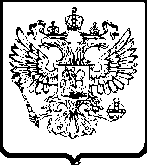    ФЕДЕРАЛЬНАЯ
        АНТИМОНОПОЛЬНАЯ СЛУЖБАУПРАВЛЕНИЕпо Ростовской областипр. Ворошиловский, 2/2, офис 403г. Ростов-на-Дону, 344006тел. (863) 263-31-04, факс (863) 240-99-59e-mail: to61@fas.gov.ru № _________ от _________